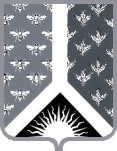 Кемеровская областьНовокузнецкий муниципальный районАдминистрация Новокузнецкого муниципального районаПОСТАНОВЛЕНИЕ от 03.10.2018 № 158г. НовокузнецкО подготовке к празднованию в 2021  году 300-летияобразования Кузбасса на территории Новокузнецкого муниципального районаРуководствуясь Указом Президента Российской Федерации от 27.08.2018 №499 «О праздновании 300-летия образования Кузбасса», статьей 40 Устава муниципального образования «Новокузнецкий муниципальный район» администрация Новокузнецкого муниципального района постановляет:1. Утвердить план мероприятий по подготовке к празднованию 300-летия образования Кузбасса на территории Новокузнецкого муниципального района согласно приложению №1 к настоящему постановлению.2. Утвердить мероприятия, предложенные для включения в областной план мероприятий по подготовке и проведению празднования 300-летия образования Кузбасса, согласно приложению №2 к настоящему постановлению. 3. Утвердить реестр объектов незавершенного строительства Новокузнецкого муниципального района, завершение строительства или снос которых планируется осуществить до 01.07.2021 года, согласно приложению №3 к настоящему постановлению.4. Утвердить реестр предприятий и организаций Новокузнецкого муниципального района, в отношении которых необходимо провести ремонт фасадов и благоустройство прилегающей территории, согласно приложению №4 к настоящему постановлению.5. Руководителям структурных подразделений администрации Новокузнецкого муниципального района, главам сельских поселений Новокузнецкого муниципального района (по согласованию):1)	обеспечить реализацию мероприятий, указанных в пунктах 1, 2, 3 и 4 настоящего постановления в установленные сроки;2) ежегодно в срок до 20 января и 20 июля предоставлять в отдел стратегического развития и инвестиций администрации Новокузнецкого муниципального района информацию о ходе выполнения мероприятий, указанных в пунктах 1, 2, 3 и 4 настоящего постановления.6. Опубликовать настоящее постановление в Новокузнецкой районной газете «Сельские вести» и разместить на официальном сайте муниципального образования «Новокузнецкий муниципальный район» www.admnkr.ru в информационно-телекоммуникационной сети «Интернет».7. Настоящее постановление вступает в силу со дня, следующего за днем его официального опубликования.8. Контроль за исполнением настоящего постановления оставляю за собой.Глава Новокузнецкогомуниципального района                                                                                 А.В. ШарнинПриложение № 1к постановлению администрации Новокузнецкого муниципального район от 03.10.2018 № 158План мероприятий по подготовке к празднованию 300-летия образования Кузбасса на территории Новокузнецкого муниципального района      Исполняющий обязанности     заместителя главы Новокузнецкого муниципального района по экономике                                                                                 А.В. ГончароваПриложение № 2к постановлению администрации Новокузнецкого муниципального район                                                                                                                                           от 03.10.2018 № 158Мероприятия, предложенные для включения в областной план мероприятийпо подготовке и проведению празднования 300-летия образования Кузбасса       Исполняющий обязанности        заместителя главы Новокузнецкого муниципального района по экономике                                                                                    А.В. ГончароваПриложение № 3к постановлению администрации Новокузнецкого муниципального район                                                                                                                                           от 03.10.2018 № 158Реестр объектов незавершенного строительства Новокузнецкого муниципального района,завершение строительства или снос которых планируется осуществить до 01.07.2021 года 1. Объекты незавершенного строительства, в отношении которых предлагается завершение строительства до 01.07.20212. Объекты незавершенного строительства, в отношении которых необходимо осуществить снос до 01.07.2021                Исполняющий обязанности                    заместителя главы Новокузнецкого муниципального района по экономике                                                                         А.В. ГончароваПриложение № 4к постановлению администрации Новокузнецкого муниципального район                                                                                                                                           от 03.10.2018 № 158Реестр предприятий и организаций Новокузнецкого муниципального района,в отношении которых необходимо провести  ремонт фасадов и благоустройство прилегающей территории                Исполняющий обязанности                 заместителя главы Новокузнецкого муниципального района по экономике                                                                         А.В. Гончарова№ п/пМероприятияСрок реализацииОбъем финансирования, млн. руб.Объем финансирования, млн. руб.Объем финансирования, млн. руб.Объем финансирования, млн. руб.Объем финансирования, млн. руб.Ответственный исполнитель№ п/пМероприятияСрок реализациивсегов том числев том числев том числев том числеОтветственный исполнитель№ п/пМероприятияСрок реализациивсегофедеральный бюджетобластной бюджетместный бюджетвнебюджетные средстваОтветственный исполнительКонкурсы среди населения Новокузнецкого муниципального района(по благоустройству и озеленению)Конкурсы среди населения Новокузнецкого муниципального района(по благоустройству и озеленению)Конкурсы среди населения Новокузнецкого муниципального района(по благоустройству и озеленению)Конкурсы среди населения Новокузнецкого муниципального района(по благоустройству и озеленению)Конкурсы среди населения Новокузнецкого муниципального района(по благоустройству и озеленению)Конкурсы среди населения Новокузнецкого муниципального района(по благоустройству и озеленению)Конкурсы среди населения Новокузнецкого муниципального района(по благоустройству и озеленению)Конкурсы среди населения Новокузнецкого муниципального района(по благоустройству и озеленению)Конкурсы среди населения Новокузнецкого муниципального района(по благоустройству и озеленению)1.1Конкурс «Дом каждой птице»Март-май 20190,050,05Инспектор-эколог администрации Новокузнецкого муниципального района1.2Всероссийская акция «Дни защиты от экологической опасности»Март-июнь 2019Март-июнь -2020Март-июнь -20210,10,040,06Инспектор-эколог администрации Новокузнецкого муниципального района,управление образования администрации Новокузнецкого муниципального района,комитет по культуре и делам молодежи администрации Новокузнецкого муниципального района,управление молодежной политики и спорта администрации Новокузнецкого муниципального района,главы сельских поселений  (по согласованию)1.3Конкурс «Лучший двор, лучшая клумба», приуроченный к празднованию 95-ти летия со дня основания Новокузнецкого муниципального района20200,0150,015Комитет по жилищно-коммунальному хозяйствуадминистрации Новокузнецкого муниципального района1.4Конкурс «Лучший подъезд», приуроченный к празднованию 95-ти летия со дня основания Новокузнецкого муниципального района   20200,0150,015Комитет по жилищно-коммунальному хозяйствуадминистрации Новокузнецкого муниципального района1.5Конкурс на звание «Лучшая усадьба» среди граждан, состоящих на надомном обслуживании.Июнь-август 2019Июнь-август -2020Июнь-август -2021Муниципальное казенное учреждениеКомплексный центр социального обслуживания населения МО «Новокузнецкий муниципальный район»1.6Муниципальная акция «300 лет  Кузбассу»:1) посадка деревьев  в форме текста  «Кузбасс-300» 2) аэрофотосъемка посаженной аллеиМай 2019,Май 2020Май 2021Управление образования администрации Новокузнецкого муниципального района, руководители образовательных учреждений Новокузнецкого муниципального района,глава Терсинского сельского поселения (по согласованию)1.7Муниципальный конкурс «Наши цветы тебе, Кузбасс!» (конкурс на лучшую клумбу)Август 2019Август 2020Август 20210,0250,020,005Управление образования администрации Новокузнецкого муниципального района, руководители образовательных учреждений Новокузнецкогомуниципального района,комитет по культуре и делам молодежи администрации Новокузнецкого муниципального района,руководители учреждений культуры Новокузнецкого муниципального района1.8Муниципальный этап областного конкурса «ЭкоЛидер»Июль-октябрь 2019Июль-октябрь -2020Июль-октябрь -2021Инспектор-эколог администрации Новокузнецкого муниципального района1.9Организация проведения экологического субботникаАпрель  2019Апрель2020Апрель2021Муниципальное казенное учреждение «Комплексный центр социального обслуживания населения МО «Новокузнецкий муниципальный район» 1.10Районная акция «Экомарафон» - «Мы за чистый Кузбасс!»Май-сентябрь 2019Май-сентябрь2020Май-сентябрь2021Инспектор-эколог администрации Новокузнецкого муниципального района,управление образования администрации Новокузнецкого муниципального района,управление молодежной политики и спорта администрации Новокузнецкого муниципального района,главы сельских поселений  (по согласованию)Участие общественных организаций и политических партийНовокузнецкого муниципального районаУчастие общественных организаций и политических партийНовокузнецкого муниципального районаУчастие общественных организаций и политических партийНовокузнецкого муниципального районаУчастие общественных организаций и политических партийНовокузнецкого муниципального районаУчастие общественных организаций и политических партийНовокузнецкого муниципального районаУчастие общественных организаций и политических партийНовокузнецкого муниципального районаУчастие общественных организаций и политических партийНовокузнецкого муниципального районаУчастие общественных организаций и политических партийНовокузнецкого муниципального районаУчастие общественных организаций и политических партийНовокузнецкого муниципального района2.1Муниципальная акция-эстафета «300 добрых дел-юбилею Кузбасса!» с передачей памятного знака2019-20210,0330,0230,010Управление образования администрации Новокузнецкого муниципального района, комитет по культуре и делам молодежи администрации2.1Муниципальная акция-эстафета «300 добрых дел-юбилею Кузбасса!» с передачей памятного знака2019-20210,0330,0230,010Новокузнецкого муниципального района, управление молодежной политики и спорта Новокузнецкого муниципального района,исполком Новокузнецкого местного отделения Кемеровского регионального отделения Партии «Единая Россия» (по согласованию)2.2Разработка проекта и закладка аллеи шахтерской славы2019-2021Комитет по культуре и делам молодежи администрации Новокузнецкого муниципального района2.3Приобретение и доставка благотворительного угля для малоимущих семей, а также для граждан из числа родителей и вдов погибших шахтеров, вдовам полных кавалеров трех степеней «Шахтерская Слава»;Июль-август 2019Июль-август 2020Июль-август 20213,33,3Главы сельских поселений (по согласованию),профсоюзная организация угольных предприятий (по согласованию),комитет по социальной политике администрации Новокузнецкого муниципального района, Муниципальное казенное учреждение «Комплексный центр социального обслуживания населения МО «Новокузнецкий муниципальный район»2.4Приобретение санаторно-курортных путевок для граждан из числа родителей и вдов погибших шахтеров, вдовам полных кавалеров трех степеней «Шахтерская Слава»2019-20210,410,41Комитет по социальной политике администрации Новокузнецкого муниципального района, профсоюзная организация угольных предприятий (по согласованию)2.5Акция «Живи, лес!» Май, сентябрь 2019Май, сентябрь -2020Май, сентябрь -20210,530,53Инспектор-эколог администрации Новокузнецкого муниципального района,исполкомНовокузнецкого местного отделения Кемеровского регионального отделения Партии «Единая Россия» (по согласованию)2.6Акция «Живи, родник!»Май-сентябрь 2019-Май-сентябрь 2020Май-сентябрь 20210,8650,865Инспектор-эколог администрации Новокузнецкого муниципального района,исполком Новокузнецкого местного отделения Кемеровского регионального отделения Партии «Единая Россия» (по согласованию),главы сельских поселений (по согласованию)2.7Акция «Чистая река-чистые берега»Май-сентябрь 2019-Май-сентябрь 2020Май-сентябрь 20211,271,27Инспектор-эколог администрации Новокузнецкого муниципального района,исполком Новокузнецкого местного отделенияКемеровского регионального отделения Партии «Единая Россия» (по согласованию)2.8Всекузбасский месячник посадки лесаМай-сентябрь 2019-Май-сентябрь 2020Май-сентябрь 20217,2061,925,286Инспектор-эколог администрации Новокузнецкого муниципального района,ИсполкомНовокузнецкого местного отделения Кемеровского регионального отделения Партии «Единая Россия» (по согласованию),2.9Конкурс «Молодое лицо Кузбасса»2019-2021Управление молодежной политики и спорта администрации Новокузнецкого муниципального района, исполком Новокузнецкого местного отделения Кемеровского регионального отделения Партии «Единая Россия» (по согласованию),2.10Конкурс видеосюжетов «Новокузнецкий район – часть Кузбасса»2019-20210,050,05Комитет по культуре и делам молодежи администрации Новокузнецкого муниципального района, исполкомНовокузнецкого местного отделения Кемеровского регионального отделения Партии «Единая Россия» (по согласованию),2.11Круглые столы «Как Россия прирастала Кузбассом»Осень 2019Осень 2020Осень 2021Управление образования администрации Новокузнецкого муниципального района,исполком Новокузнецкого местного отделения Кемеровского регионального отделения Партии «Единая Россия» (по согласованию)2.12Политигра «1721-2021»Зима 2021Управление молодежной политики и спорта администрации Новокузнецкого муниципального района,исполком Новокузнецкого местного отделения Кемеровского регионального отделения Партии «Единая Россия» (по согласованию)2.13Фестиваль «Мы вместе!»2018-2019Комитет по культуре и делам молодежи администрации Новокузнецкого муниципального района, исполком Новокузнецкого местного отделения Кемеровского регионального отделения Партии «Единая Россия» (по согласованию)2.14Экологический субботник «Сделаем!» Сентябрь 2019Сентябрь 2020Сентябрь20210,10,1Инспектор-эколог администрации Новокузнецкого муниципального района,исполком Новокузнецкого местного отделения Кемеровского регионального отделения Партии «Единая Россия» (по согласованию)Работа с ветеранами, ветеранскими организациямиНовокузнецкого муниципального районаРабота с ветеранами, ветеранскими организациямиНовокузнецкого муниципального районаРабота с ветеранами, ветеранскими организациямиНовокузнецкого муниципального районаРабота с ветеранами, ветеранскими организациямиНовокузнецкого муниципального районаРабота с ветеранами, ветеранскими организациямиНовокузнецкого муниципального районаРабота с ветеранами, ветеранскими организациямиНовокузнецкого муниципального районаРабота с ветеранами, ветеранскими организациямиНовокузнецкого муниципального районаРабота с ветеранами, ветеранскими организациямиНовокузнецкого муниципального районаРабота с ветеранами, ветеранскими организациямиНовокузнецкого муниципального района3.1Встречи с поэтами Новокузнецкого муниципального районаВ течение 2019-20210,010,01Комитет по культуре и делам молодежи администрации Новокузнецкого муниципального района,Совет ветеранов Новокузнецкого муниципального района3.2Фестиваль по скандинавской ходьбеМай 2019Май 2020Май 20210,0250,025Комитет по культуре и делам молодежи администрации Новокузнецкого муниципального района,управление молодежной политики и спорта администрации Новокузнецкого муниципального района,Совет ветеранов Новокузнецкого муниципального района3.3Экскурсии по святым местам КузбассаФевраль, июль 2019 Февраль, июль 2020Февраль, июль 2021Совет ветеранов Новокузнецкого муниципального района,управление промышленности и транспорта администрации Новокузнецкого муниципального района3.4Экскурсии по музею «Наша история», посвященные 300-летию Кузбасса (с. Кузедеево)2019-20210,0050,005Комитет по культуре и делам молодежи администрации Новокузнецкого муниципального района3.5Проведение мини-клубов по шахтерской тематике с пенсионерами-шахтерами, состоящими на социальном обслуживании2019-20210,0090,009Муниципальное казенное учреждение «Комплексный центр социального обслуживания населения» МО «Новокузнецкий муниципальный район»3.6«Пою тебе, мой край родной!» районный фестиваль хоров и ансамблей ветерановФевраль2019Февраль2020Февраль20210,10,1Комитет по культуре и делам молодежи администрации Новокузнецкого муниципального района3.7«Это нашей истории строки» вечера воспоминаний в клубах ветерановАпрель - май2019 Апрель – май2020Апрель – май20210,010,01Комитет по культуре и делам молодежи администрации Новокузнецкого муниципального района3.8Вручение помощи вдовам погибших шахтеров, ветеранам шахтерского трудаАвгуст2019Август2020Август 20210,440,44Комитет по социальной политике  администрации Новокузнецкого муниципального района3.9Оказание адресной социальной помощи  ко Дню шахтера гражданам из числа ликвидированных угольных предприятийИюль-август 2019Июль-август2020Июль-август20210,110,11Комитет по социальной политике  администрации Новокузнецкого муниципального района3.10Оказание материальной помощи гражданам из числа родителей и вдов погибших шахтеров, вдовам полных кавалеров трех степеней «Шахтерская Слава», не  имеющих разрешения по состоянию здоровья на санаторно-курортное лечение2019-20210,120,12Комитет по социальной политике администрации Новокузнецкого муниципального района3.11Организация волонтерской помощи пенсионерам-шахтерам; родителям и вдовам погибших шахтеров; полным кавалерам трех степеней «Шахтерская Слава»2019-2021Муниципальное казенное учреждение «Комплексный центр социального обслуживания населения» МО «Новокузнецкий муниципальный район»,управление молодежной политики и спорта администрации Новокузнецкого муниципального района3.12Акция «Ветеран живет рядом»2019 –2021Управление молодежной политики и спорта администрации Новокузнецкого муниципального района, волонтеры Новокузнецкого муниципального района (по согласованию),  общественная  детская организация Новокузнецкого района «Свет» (по согласованию), местное отделение Всероссийского военно-патриотического общественного движения  «Юнармия»3.13Социальный проект - акция по увековечиванию памяти «Дважды победители»2019-20210,150,15Комитет по культуре и делам молодежиадминистрации Новокузнецкого муниципального района3.14Постановка на социальное обслуживание граждан из числа родителей и вдов погибших шахтеров, вдов  полных кавалеров трех степеней «Шахтерская Слава»; пенсионеров-шахтеров ликвидированных угольных предприятий; полных кавалеров трех степеней «Шахтерская Слава»2019-2021Муниципальное казенное учреждение «Комплексный центр социального обслуживания населения МО «Новокузнецкий муниципальный район»3.15Проект по созданию альбома - диска «Знаменитые люди  Новокузнецкого района»: 1) поисковая работа на базе школьных музеев и образовательных учреждений;2) представления материалов поисковой работы на научно-практической конференции школьников;3) создание фотогалереи в большом зале  администрации Новокузнецкого муниципального района ко Дню района  и альбома - диска  «Знаменитые люди  Новокузнецкого района»  (по результатам собранных материалов) 2018-20200,0050,005Управление образования администрации Новокузнецкого муниципального районаТоржественные мероприятия, приемы, собрания, конференцииТоржественные мероприятия, приемы, собрания, конференцииТоржественные мероприятия, приемы, собрания, конференцииТоржественные мероприятия, приемы, собрания, конференцииТоржественные мероприятия, приемы, собрания, конференцииТоржественные мероприятия, приемы, собрания, конференцииТоржественные мероприятия, приемы, собрания, конференцииТоржественные мероприятия, приемы, собрания, конференцииТоржественные мероприятия, приемы, собрания, конференции4.1Чествование семейных пар «Вместе и навсегда»2019-20210,150,15Комитет по культуре и делам молодежи администрации Новокузнецкого муниципального района,орган записи актов гражданскогосостояния Новокузнецкого района по Кемеровской области (по согласованию)4.2День Семьи, любви и верностиИюль 2019Июль 2020Июль 20210,040,04Комитет по культуре и делам молодежи администрации Новокузнецкого муниципального района,Орган записи актов гражданского состояния Новокузнецкого района (по согласованию)4.3Юбилейная дата 135 лет селу Таргай2019Глава Сосновского сельского поселения (по согласованию)Заместитель главы Новокузнецкого муниципального района – руководитель аппаратаЗаместитель главы Новокузнецкого муниципального района по социальным вопросам4.4Юбилейная дата 95 лет деревни Калиновка2019Глава Сосновского сельского поселения (по согласованию)Заместитель главы Новокузнецкого муниципального района – руководитель аппаратаЗаместитель главы Новокузнецкого муниципального района по социальным вопросам4.5Юбилейная дата 90 лет поселку Калмыковский2019Глава Сосновского сельского поселения (по согласованию)Заместитель главы Новокузнецкого муниципального района – руководитель аппаратаЗаместитель главы Новокузнецкого муниципального района по социальным вопросам4.6Юбилейная дата 90 лет деревни Юрьевка2019Глава Сосновского сельского поселения (по согласованию)Заместитель главы Новокузнецкого муниципального района – руководитель аппаратаЗаместитель главы Новокузнецкого муниципального района по социальным вопросам4.7Юбилейная дата 395 лет селу Куртуково2020Глава Сосновского сельского поселения (по согласованию)Заместитель главы Новокузнецкого муниципального района – руководитель аппаратаЗаместитель главы Новокузнецкого муниципального района по социальным вопросам4.8Юбилейная дата 95 лет деревне Красинск2020Глава Сосновского сельского поселения (по согласованию)Заместитель главы Новокузнецкого муниципального района – руководитель аппаратаЗаместитель главы Новокузнецкого муниципального района по социальным вопросам4.9Юбилейная дата 395 лет селу Атаманово2020Глава Центрального сельского поселения (по согласованию)Заместитель главы Новокузнецкого муниципального района – руководитель аппаратаЗаместитель главы Новокузнецкого муниципального района по социальным вопросам4.10Юбилейная дата 295 лет деревне Муратово2020Глава Центрального сельского поселения (по согласованию)Заместитель главы Новокузнецкого муниципального района – руководитель аппаратаЗаместитель главы Новокузнецкого муниципального района по социальным вопросам4.11Юбилейная дата 70 лет поселку Тальжино при ж/д станции2020Глава Центрального сельского поселения (по согласованию)Заместитель главы Новокузнецкого муниципального района – руководитель аппаратаЗаместитель главы Новокузнецкого муниципального района по социальным вопросам4.12Юбилейная дата 395 лет селу Бунгур2020Глава Загорского сельского поселения (по согласованию)Заместитель главы Новокузнецкого муниципального района – руководитель аппаратаЗаместитель главы Новокузнецкого муниципального района по социальным вопросам4.13Юбилейная дата 360 лет селу Кузедеево2020Глава Кузедеевского 4.13Юбилейная дата 360 лет селу Кузедеево2020сельского поселения (по согласованию)Заместитель главы Новокузнецкого муниципального района – руководитель аппаратаЗаместитель главы Новокузнецкого муниципального района по социальным вопросам4.14Юбилейная дата 275 лет поселку Кандалеп2020сельского поселения (по согласованию)Заместитель главы Новокузнецкого муниципального района – руководитель аппаратаЗаместитель главы Новокузнецкого муниципального района по социальным вопросам4.15Юбилейная дата 200 лет деревне Мунай2020сельского поселения (по согласованию)Заместитель главы Новокузнецкого муниципального района – руководитель аппаратаЗаместитель главы Новокузнецкого муниципального района по социальным вопросам4.16Юбилейная дата 120 лет поселку Урнас2020сельского поселения (по согласованию)Заместитель главы Новокузнецкого муниципального района – руководитель аппаратаЗаместитель главы Новокузнецкого муниципального района по социальным вопросам4.17Юбилейная дата 220 лет селу Сары-Чумыш2021сельского поселения (по согласованию)Заместитель главы Новокузнецкого муниципального района – руководитель аппаратаЗаместитель главы Новокузнецкого муниципального района по социальным вопросам4.18Юбилейная дата 140 лет селу Бенжереп-12021сельского поселения (по согласованию)Заместитель главы Новокузнецкого муниципального района – руководитель аппаратаЗаместитель главы Новокузнецкого муниципального района по социальным вопросам4.19Юбилейная дата 115 лет селу Лыс2021сельского поселения (по согласованию)Заместитель главы Новокузнецкого муниципального района – руководитель аппаратаЗаместитель главы Новокузнецкого муниципального района по социальным вопросам4.20Юбилейная дата 130 лет селу Осиновое Плесо2020Глава Терсинского сельского поселения (по согласованию)Заместитель главы Новокузнецкого муниципального района – руководитель аппаратаЗаместитель главы Новокузнецкого муниципального района по социальным вопросам4.21Юбилейная дата 90 лет селу Славино2020Глава Терсинского сельского поселения (по согласованию)Заместитель главы Новокузнецкого муниципального района – руководитель аппаратаЗаместитель главы Новокузнецкого муниципального района по социальным вопросам4.22Юбилейная дата 195 лет селу Ячменюха2021Глава Терсинского сельского поселения (по согласованию)Заместитель главы Новокузнецкого муниципального района – руководитель аппаратаЗаместитель главы Новокузнецкого муниципального района по социальным вопросам4.23Юбилейная дата 140 лет селу Усково2021Глава Красулинского сельского поселения (по согласованию)Заместитель главы Новокузнецкого муниципального района – руководитель аппаратаЗаместитель главы Новокузнецкого муниципального района по социальным вопросам4.24Юбилейная дата 85 лет Муниципальное бюджетное общеобразовательное учреждение «Безруковская основная общеобразовательная школа»Февраль 20190, 035 0,0050, 030Управление образования администрации Новокузнецкого муниципального района4.25Юбилейная дата 65 лет Муниципальное бюджетное общеобразовательное учреждение «Тальжинская основная общеобразовательная школа»Февраль 20190, 035 0,0050, 03Управление образования администрации Новокузнецкого муниципального района4.26Юбилейная дата 50 лет Муниципальное бюджетное дошкольное образовательное учреждение «Степновский детский сад» комбинированного видаОктябрь 20190, 035 0,0050, 03Управление образования администрации Новокузнецкого муниципального района4.27Юбилейная дата 65 лет Муниципальное бюджетное учреждение культуры «Районная централизованная библиотечная система Новокузнецкого муниципального района» Филиал Куртуковская сельская библиотека20190,0250,025Комитет по культуре и делам молодежи администрации Новокузнецкого муниципального района4.28Юбилейная дата 70 лет Муниципальное бюджетное учреждение культуры «Районная централизованная библиотечная система Новокузнецкого муниципального района» Филиал Костенковская сельская библиотека20190,0250,025Комитет по культуре и делам молодежи администрации Новокузнецкого муниципального района4.29Юбилейная дата 55 лет Муниципальное бюджетное учреждение культуры «Центр народного творчества и досуга Новокузнецкого муниципального района» - Атамановский дом культурыМарт 20200,050,05Комитет по культуре и делам молодежи администрации Новокузнецкого муниципального района4.30Юбилейная дата 50 лет  Муниципальное бюджетное учреждение культуры «Центр народного творчества и досуга Новокузнецкого муниципального района» -  Степновский дом культурыСентябрь 20200,050,05Комитет по культуре и делам молодежи администрации Новокузнецкого муниципального района4.31Юбилейная дата 90 лет Муниципальное бюджетное учреждение культуры «Центр народного творчества и досуга Новокузнецкого муниципального района» -Еланский дом культурыОктябрь 20200,050,05Комитет по культуре и делам молодежи администрации Новокузнецкого муниципального района4.32Юбилейная дата 50 лет Муниципальное бюджетное учреждение культуры «Центр народного творчества и досуга Новокузнецкого муниципального района» -Красулинский дом культурыНоябрь 20200,050,05Комитет по культуре и делам молодежи администрации Новокузнецкого муниципального района4.33Юбилейная дата 55 лет Муниципальное бюджетное учреждение культуры «Районная централизованная библиотечная система Новокузнецкого муниципального района» ФилиалМеталлурговская сельская библиотека20200,0250,025Комитет по культуре и делам молодежи администрации Новокузнецкого муниципального района4.34Юбилейная дата 80 лет Муниципальное бюджетное учреждение культуры «Районная централизованная библиотечная система Новокузнецкого муниципального района» ФилиалИльинская сельская библиотека20200,0250,025Комитет по культуре и делам молодежи администрации Новокузнецкого муниципального района4.35Юбилейная дата 60 летМуниципальное бюджетное учреждение культуры «Районная централизованная библиотечная система Новокузнецкого муниципального района» ФилиалКазанковская сельская библиотека20200,0250,025Комитет по культуре и делам молодежи администрации Новокузнецкого муниципального района4.36Юбилейная дата 50 лет Муниципальное бюджетное учреждение культуры «Районная централизованная библиотечная система Новокузнецкого муниципального района» ФилиалБенжерепская сельская библиотека20200,0250,025Комитет по культуре и делам молодежи администрации Новокузнецкого муниципального района4.37Юбилейная дата 50 лет Муниципальное бюджетное учреждение культуры «Районная централизованная библиотечная система Новокузнецкого муниципального района» ФилиалНедорезовская сельская библиотека20200,0250,025Комитет по культуре и делам молодежи администрации Новокузнецкого муниципального района4.38Юбилейная дата 50 лет Муниципальное бюджетное учреждение культуры «Районная централизованная библиотечная система Новокузнецкого муниципального района» ФилиалСтепновская сельская библиотека20200,0250,025Комитет по культуре и делам молодежи администрации Новокузнецкого муниципального района4.39Юбилейная дата 85 лет Муниципальное бюджетное учреждение культуры «Районная централизованная библиотечная система Новокузнецкого 20210,0250,025Комитет по культуре и делам молодежи администрации Новокузнецкого муниципального районамуниципального района» ФилиалКузедеевская сельская библиотека4.40Юбилейная дата 75 лет Муниципальное бюджетное учреждение культуры «Районная централизованная библиотечная система Новокузнецкого муниципального района» ФилиалСарычумышская сельская библиотека20210,0250,025Комитет по культуре и делам молодежи администрации Новокузнецкого муниципального района4.41Юбилейная дата 25 лет ООО «Аркада»Декабрь 2018Управление промышленности и транспорта администрации Новокузнецкого муниципального района4.42День материНоябрь 2019Ноябрь 2020Ноябрь20210,10,1Комитет по социальной политике администрации Новокузнецкого муниципального района,управление образования администрации Новокузнецкого муниципального района,комитет по культуре и делам молодежи администрации Новокузнецкого муниципального района4.43День памяти и скорби в связи с началом Великой Отечественной войны 22 июня 1941 годаИюнь 2019Июнь 2020Июль 20210,210,21Комитет по социальной политике администрации Новокузнецкого муниципального района4.44День Памяти ликвидаторам аварии на ЧАЭСАпрель 2019Апрель2020Апрель 20210,330,33Комитет по культуре и делам молодежи администрации Новокузнецкого муниципального района,управление образования администрации Новокузнецкого муниципального района,комитет по социальной политике администрации Новокузнецкого муниципального района политике4.45День Победы  в Великой Отечественной войне 1941-1945г.г.Май 2019Май 2020Май 20210,470,47Комитет по культуре и делам молодежи администрации Новокузнецкого муниципального района,управление образования администрации Новокузнецкого муниципального района,комитет по социальной политике администрации Новокузнецкого муниципального района4.46Международный День инвалидаДекабрь 2019Декабрь2020Декабрь20210,250,25Комитет по социальной политике администрации Новокузнецкого муниципального района,управление образования администрации Новокузнецкого муниципального района,комитет по культуре и делам молодежи администрации Новокузнецкого муниципального района4.47Международный день пожилых людейОктябрь 2019Октябрь2020Октябрь20210,380,38Муниципальное казенное учреждение «Комплексный центр социального обслуживания населения» МО «Новокузнецкий муниципальный район»4.48Научно-практическая конференция школьников Новокузнецкого муниципального районаМарт 2019 Март 2020Март 20210,0030, 003Управление образования администрации Новокузнецкого муниципального района4.49Прием Главы Новокузнецкого муниципальная района, посвященный Дню Новокузнецкого районаСентябрь-октябрь 2019Сентябрь-октябрь2020Сентябрь-октябрь20210,1(каждый прием)0,1(каждый прием)Комитет по культуре и делам молодежи администрации Новокузнецкого муниципального района4.50Приемы Главы Новокузнецкого муниципального района, посвященные календарным и профессиональным праздникам2019-20210,015каждый прием0,015каждый приемКомитет по культуре и делам молодежи администрации Новокузнецкого муниципального района4.51Рождественский прием Главы Новокузнецкого муниципального района для отличников учебыЯнварь2019Январь2020Январь 20210,270,27Комитет по культуре и делам молодежи администрации Новокузнецкого муниципального района4.52Сибирский экологический форум2019-2021Инспектор-эколог администрации Новокузнецкого муниципального района4.53Торжественный прием граждан из числа родителей и вдов погибших шахтеров Июль-август 2019Июль-август 2020Июль-август 20210,070,07Комитет по социальной политике администрации Новокузнецкого муниципального района4.54Торжественный митинг в связи с годовщиной вывода советских войск из АфганистанаФевраль 2019Февраль2020Февраль 20210,410,41Комитет по культуре и делам молодежи администрации Новокузнецкого муниципального района,управлениеобразования администрации Новокузнецкого муниципального района, комитет по социальной политике администрации Новокузнецкого муниципального района4.55Торжественный прием, посвященный празднованию Дня работника сельского хозяйства и перерабатывающей промышленностиНоябрь 2019Ноябрь2020Ноябрь20210,40,4Отдел по сельскому хозяйству, продовольствию и природопользованию администрации Новокузнецкого муниципального района4.56День Российского предпринимательстваМай 2019Май 2020Май 20210,060,06Сектор по предпринимательству и потребительскому рынку отдела экономического прогнозирования и потребительского рынка администрации Новокузнецкого муниципального районаВыставки, презентации, ярмарки, встречи, экскурсииВыставки, презентации, ярмарки, встречи, экскурсииВыставки, презентации, ярмарки, встречи, экскурсииВыставки, презентации, ярмарки, встречи, экскурсииВыставки, презентации, ярмарки, встречи, экскурсииВыставки, презентации, ярмарки, встречи, экскурсииВыставки, презентации, ярмарки, встречи, экскурсииВыставки, презентации, ярмарки, встречи, экскурсииВыставки, презентации, ярмарки, встречи, экскурсии5.1«Живут среди нас шахтеры» - публикации в районной газете «Сельские вести» статей о ветеранах и работниках угольной промышленности – жителях Новокузнецкого муниципального района  Август2019Август 2020Август2021Новокузнецкая районная газета «Сельские вести»5.2«Кузбасс-шахтерский край» - выставки прикладного творчества, посвященные Дню рождения Кемеровской областиЯнварь2019Январь2020Январь 20210,030,03Комитет по культуре и делам молодежи администрации Новокузнецкого муниципального района, руководители учреждений культуры Новокузнецкого муниципального района5.3«Летопись шахтерского Кузбасса» - информационные часы, познавательные тематические программы2020-20210,0060,006Комитет по культуре и делам молодежи администрации Новокузнецкого муниципального района,руководители учреждений культуры Новокузнецкого муниципального района5.4«Шахтерский труд в творчестве кузбасских поэтов и писателей» - литературная гостиная2019-20210,010,01Комитет по культуре и делам молодежи администрации Новокузнецкого муниципального района,руководители учреждений культуры Новокузнецкого муниципального района5.5Выставка «Архивы нашей памяти» (фотографии; исторические документы – газеты, книги, благодарственные письма; нагрудные знаки граждан, состоящих на надомном обслуживании)Январь-май 2019Январь-май 2020Январь-май 2021Муниципальное казенное учреждение «Комплексный центр социального обслуживания населения» МО «Новокузнецкий муниципальный район»5.6Выставки декоративно - прикладного творчества с участием граждан, состоящих на надомном обслуживании, посвященные 300-летию КузбассаИюль-август 2019Июль-август 2020Июль-август 2021Муниципальное казенное учреждение «Комплексный центр социального обслуживания населения МО «Новокузнецкий муниципальный район»5.7Краеведческие смены летнего палаточного лагеря «Стимул» по тематике «История Кузбасса в истории моей страны»Июнь 2019Июнь 2020Июнь 2021Управление образования администрации Новокузнецкого муниципального района5.8Организация походов, экскурсий по родному краю с целью изучения и охраны природы КузбассаЛето 2019Лето 2020Лето 2021Управление образования администрации Новокузнецкого муниципального района5.9Организация экскурсий на разрезы Новокузнецкого муниципального района с целью ознакомления с рекультивацией использованных земель2019 – 20210,010, 01Управление образования администрации Новокузнецкого муниципального района,руководители образовательных учреждений Новокузнецкого муниципального района  по согласованию с руководителями угольных предприятий5.10Сельскохозяйственная ярмарка на площади общественных мероприятийОктябрь-апрель 2019Октябрь-апрель 2020Октябрь-апрель 2021Отдел по сельскому хозяйству, продовольствию и природопользова-нию администрации Новокузнецкого муниципального района5.11Создание экспозиций в школьных музеях, стендов в образовательных учреждениях, посвященных 300-летию Кузбасса20190,030,03Управление образования администрации Новокузнецкого муниципального района5.12Фестиваль-ярмарка юных талантовМарт-май 2019Март-май 2020Март-май 20210,030,03Комитет по культуре и делам молодежи администрации Новокузнецкого муниципального района5.13Фестиваль «Вместе, ярче!»Сентябрь 2019Сентябрь2020Сентябрь20210,030,03Комитет по жилищно-коммунальному хозяйству администрации Новокузнецкого муниципального района,инспектор-эколог администрации Новокузнецкого муниципального района, комитет по культуре и делам молодежи администрации Новокузнецкого муниципального района,управление образования администрации Новокузнецкого муниципального района,управление молодежной политики и спорта администрации Новокузнецкого муниципального района,главы сельских поселений (по согласованию)5.14Цикл слайдов и видеопрезентаций «300-летняя история угольной промышленности в Сибири»Август 2020Август 20210,0050,005Комитет по культуре и делам молодежи администрации Новокузнецкого муниципального района5.15Участие в выставках-ярмарках, проводимых выставочной компанией «Кузбасская ярмарка»2 и 4 квартал 20192 и 4 квартал 20202 и 4 квартал 20210,40,4Сектор по предпринимательству и потребительскому рынку отдела экономического прогнозирования и потребительского  рынка администрации Новокузнецкого муниципального района5.16Краеведческие смены летнего палаточного  лагеря «Стимул» по тематике «История Кузбасса в истории моей страны»Июнь 2019Июнь 2020Июнь 20210, 085 0,0750,01Управление образования администрации Новокузнецкого муниципального района5.17Организация поездки в качестве паломников в Иерусалим родителей и вдов погибших шахтеров по ходатайству главы Новокузнецкого муниципального района2019-2021Администрация Новокузнецкого муниципального района,комитет по социальной политике администрации Новокузнецкого муниципального района5.18Организация экскурсий по достопримечательным и историческим местам для граждан из числа родителей и вдов погибших шахтеров, вдов полных кавалеров трех степеней «Шахтерская Слава»; граждан из числа пенсионеров–шахтеров ликвидированных угольных предприятийНовокузнецка и Новокузнецкого муниципального района2019-2021Муниципальное казенное учреждение «Комплексный центр социального обслуживания населения МО «Новокузнецкий муниципальный район»Культурно – массовая работаКультурно – массовая работаКультурно – массовая работаКультурно – массовая работаКультурно – массовая работаКультурно – массовая работаКультурно – массовая работаКультурно – массовая работаКультурно – массовая работа6.1«Кузбасс – шахтерский край» праздничные мероприятия, посвященный Дню рождения Кемеровской областиЯнварь 2019Январь2020Январь20210,0150,015Комитет по культуре и делам молодежиадминистрации Новокузнецкого муниципального района6.2«Наше творчество - родному Кузбассу» районный фестиваль самодеятельного народного творчестваМарт-апрель 2019Март-апрель 2020Март-апрель 20210,30,3Комитет по культуре и делам молодежиадминистрации Новокузнецкого муниципального района6.3«Родина моя-Кузбасс!» цикл мероприятий, посвященных юбилейным датам сел, сельских советов, трудовых и творческих коллективов2019-20210,03на каждый юбилей0,03на каждый юбилейКомитет по культуре и делам молодежиадминистрации Новокузнецкого муниципального района6.4Вечера трудовых династий «Нам вместе 300 лет!»2019-20210,05на каждоемеро-приятие0,05на каждоемероприятиеКомитет по культуре и делам молодежиадминистрации Новокузнецкого муниципального района6.5Муниципальный конкурс агитбригад «Мой край любимый – Кузбасс!»Март, апрель 2019Управление образования администрации Новокузнецкого муниципального района6.6Новогодние праздничные мероприятия2019-20210,30,3Комитет по культуре и делам молодежиадминистрации Новокузнецкого муниципального района6.7Концертные программы, посвященные Дню шахтера «Гори, шахтерская звезда!»Август 2019Август2020Август20210,020,02Комитет по культуре и делам молодежиадминистрации Новокузнецкого муниципального района6.8Районный фестиваль «Моя семья живет  в Кузбассе»2019-20210,020,02Комитет по культуре и делам молодежиадминистрации Новокузнецкого муниципального района6.9Районный фестиваль национальных культур «Мы живем семьей единой»2019-20210,10,1Комитет по культуре и делам молодежиадминистрации Новокузнецкого муниципального районаТворческие конкурсы, спортивные мероприятияТворческие конкурсы, спортивные мероприятияТворческие конкурсы, спортивные мероприятияТворческие конкурсы, спортивные мероприятияТворческие конкурсы, спортивные мероприятияТворческие конкурсы, спортивные мероприятияТворческие конкурсы, спортивные мероприятияТворческие конкурсы, спортивные мероприятияТворческие конкурсы, спортивные мероприятия7.1«Семья. Экология. Культура»Осень-весна 2019Осень-весна 2020Осень-весна 2021-----Инспектор-эколог администрации Новокузнецкого муниципального района,комитет по культуре и делам молодежи администрации Новокузнецкого муниципального района,главы сельских поселений (по согласованию)7.2Военно-спортивный марафон «Растем патриотами России!» (с включением краеведческих, исторических  конкурсов)Февраль 2019Февраль 2020Февраль2021Управление образования администрации Новокузнецкого муниципального района, местное отделение Всероссийского военно-патриотического общественного движения «Юнармия» (по согласованию)7.3Муниципальные конкурсы:1) агитбригад «Мой край любимый – Кузбасс!»;Март-апрель20190, 015 0,0050,01Управление образования администрации2) «Папа, мама, я – шахтерская семья»;3) на эскиз значка, посвященного юбилею Кузбасса;4) методических разработок «Урок истории Кузбасса»Август 2019Октябрь-декабрь2019Октябрь-декабрь2021Новокузнецкого муниципального района7.4Районный  конкурс вокально-инструментальных ансамблей «Ритмы Кузбасса»Июнь 2020Июнь 20210,0550,055Комитет по культуре и делам молодежи администрации Новокузнецкого муниципального района7.5Районный конкурс на лучшую авторскую песню и стихи «Шахтерский характер»Август 20210,10,1Комитет по культуре и делам молодежи администрации Новокузнецкого муниципального района7.6Спартакиада шахтеровАвгуст 2019Август 2020Август20210,00450,0045Управление молодежной политики и спорта администрации Новокузнецкого муниципального района7.7Спортивные мероприятия «Наши спортивные достижения тебе Кузбасс!»:1. турнир по борьбе;Январь  20190,010,01Управление образования администрации Новокузнецкого 1234567892. турнир по боксу;3. турнир по баскетболу;4. турнир по футболуНоябрь 2020Июнь 2021муниципальногорайона, управление молодежной политики и спорта администрации Новокузнецкого муниципального районаВвод социально – значимых объектов (новых и после капитального ремонта)Ввод социально – значимых объектов (новых и после капитального ремонта)Ввод социально – значимых объектов (новых и после капитального ремонта)Ввод социально – значимых объектов (новых и после капитального ремонта)Ввод социально – значимых объектов (новых и после капитального ремонта)Ввод социально – значимых объектов (новых и после капитального ремонта)Ввод социально – значимых объектов (новых и после капитального ремонта)Ввод социально – значимых объектов (новых и после капитального ремонта)Ввод социально – значимых объектов (новых и после капитального ремонта)8.1Строительство очистных сооружений карьерных и поверхностных вод Общества с ограниченной ответственностью «Сибэнергоуголь»2018150 150Управление промышленности и транспорта администрации Новокузнецкого муниципального района8.2Строительство участка открытых горных работ «Бунгурский Южный 2»                Общества с ограниченной ответственностью «Сибэнергоуголь»2019-2020168,72168,72 Управление промышленности и транспорта администрации Новокузнецкого муниципального района8.3Общества с ограниченной ответственностью «Ресурс» Административно-бытовой комбинат (этап строительства)2020700  700 Управление промышленности и транспорта администрации Новокузнецкого муниципального района8.4Общества с ограниченной ответственностью «Промугольсервис» Бытовой комбинат Контейнерная АЗС  (этап строительства)2019378 378Управление промышленности и транспорта администрации Новокузнецкого муниципального района8.5Строительство очистных сооружений шахтных вод Общества с ограниченной ответственностью «Разрез «Южный» 2019-2021220220Инспектор-эколог администрации Новокузнецкого муниципального района; управление промышленности и транспорта администрации Новокузнецкого муниципального района8.6Строительство хозяйственно-бытовых очистных сооружений в п. Недорезово Общества с ограниченной ответственностью «Ресурс»20196060Инспектор-эколог администрации Новокузнецкого муниципального района; управление промышленности и транспорта администрации Новокузнецкого муниципального района8.7Строительство очистных сооружений карьерных вод участка Открытых горных работ Бунгурский 7             Общества с ограниченной ответственностью «Разрез Березовский»2019-20204040Инспектор-эколог администрации Новокузнецкого муниципального района; управление промышленности и транспорта администрации Новокузнецкого муниципального района8.8Строительство очистных сооружений поверхностных сточных вод на участке, технологический комплекс Общества с ограниченной ответственностью «Разрез «Бунгурский-Северный»201922,522,5Инспектор-эколог администрации Новокузнецкого муниципального района;управление промышленности и транспорта администрации Новокузнецкого муниципального района8.9Строительство очистных сооружений поверхностных и карьерных сточных вод при сбросе в реку Кандалеп201944,844,8Инспектор-эколог администрации Новокузнецкого муниципального района;управление промышленности и транспорта администрации Новокузнецкого муниципального района8.10Строительство насосной станции на комплексе зданий и сооружений по очистке шахтных вод на промплощадке «Антоновский-3»           Общества с ограниченной ответственностью «Шахта «Полосухинская»2019-20201515Инспектор-эколог администрации Новокузнецкого муниципального района;управление промышленности и транспорта администрации Новокузнецкого муниципального района8.11Реконструкция очистных сооружений Акционерное общество «Кузбасская птицефабрика2019-202116,316,3Инспектор-эколог администрации Новокузнецкого муниципального района управление промышленности и транспорта администрации Новокузнецкого муниципального районаИтого:1835,74214,3621821,38№ п.п.МероприятиеСрок реализации Объём финансирования, млн. рублейОбъём финансирования, млн. рублейОбъём финансирования, млн. рублейОбъём финансирования, млн. рублейОбъём финансирования, млн. рублейОтветственный исполнитель№ п.п.МероприятиеСрок реализации всегов том числев том числев том числев том числеОтветственный исполнитель№ п.п.МероприятиеСрок реализации всегофедеральный бюджетобластной бюджетместный бюджетвнебюджет-ные средстваОтветственный исполнитель1Строительство детского сада  в                               поселке Осиновое Плесо 2019г. - проект100,0100,0Начальник управления по строительству администрации Новокузнецкого муниципального района Глава Терсинского сельского поселения (по согласованию)1Строительство детского сада  в                               поселке Осиновое Плесо 2021 г. - строительство100,0100,0Начальник управления по строительству администрации Новокузнецкого муниципального района Глава Терсинского сельского поселения (по согласованию)2Благоустройство территории парка в селе Безруково2019 15,015,0Начальник управления по строительству администрации Новокузнецкого муниципального района   3Строительство котельной для теплоснабжения поселка Металлургов(острая необходимость)Апрель 2020165,5158,07,5Председатель комитета по жилищно-коммунальному хозяйствуадминистрации Новокузнецкого муниципального района 4Строительство автомобильной дороги поселок Новый Урал – деревня Михайловка Август 2019150,0150,0Председатель комитета по жилищно-коммунальному хозяйству администрации Новокузнецкого муниципального района5Строительство парковой зоны в селе Красная Орловка2019-2021 гг.10,0--2019 г. 2,02020 г. 2,02021 г. 6,0Начальник управления по строительству администрации Новокузнецкого муниципального района   Глава Центрального сельского поселения         (по согласованию)  ИТОГО:440,515832,5250№п/пЗаказчик, застройщикНаименование объектаАдрес местонахождения объектаНазначение объектаМощность объектаСметная стоимость, тыс. рублейПланируемый период строительстваГоды фактического начала и прекращения строительстваСтепень завершенности строительстваРеестровый номер имуществаДокумент-основание для выделения средств (начала строитель-ства)Фактические расходы на реализацию инвестиционного проекта, тыс. рублей, на 01.09.2018гФактические расходы на реализацию инвестиционного проекта, тыс. рублей, на 01.09.2018гФактические расходы на реализацию инвестиционного проекта, тыс. рублей, на 01.09.2018гФактические расходы на реализацию инвестиционного проекта, тыс. рублей, на 01.09.2018гОстаток сметной стоимости по состоянию на 1 января текущего года, тыс. рублейИсточники и объемы финансирования, необходимого для завершения строительстваИсточники и объемы финансирования, необходимого для завершения строительстваИсточники и объемы финансирования, необходимого для завершения строительстваИсточники и объемы финансирования, необходимого для завершения строительстваСрок ввода объекта в эксплу-атацию№п/пЗаказчик, застройщикНаименование объектаАдрес местонахождения объектаНазначение объектаМощность объектаСметная стоимость, тыс. рублейПланируемый период строительстваГоды фактического начала и прекращения строительстваСтепень завершенности строительстваРеестровый номер имуществаДокумент-основание для выделения средств (начала строитель-ства)всегов том числев том числев том числеОстаток сметной стоимости по состоянию на 1 января текущего года, тыс. рублейвсегов том числев том числев том числеСрок ввода объекта в эксплу-атацию№п/пЗаказчик, застройщикНаименование объектаАдрес местонахождения объектаНазначение объектаМощность объектаСметная стоимость, тыс. рублейПланируемый период строительстваГоды фактического начала и прекращения строительстваСтепень завершенности строительстваРеестровый номер имуществаДокумент-основание для выделения средств (начала строитель-ства)всегофедераль-ный бюджетобласт-ной бюджетместный бюджетОстаток сметной стоимости по состоянию на 1 января текущего года, тыс. рублейвсегофедераль-ный бюджетобласт-ной бюджетместный бюджетСрок ввода объекта в эксплу-атацию123456789101112131415161Администрация Новокузнецкого муниципального района, Государственное предприятие Кемеровской области «ГлавУКС», Новокузнецкий муниципальный район пос. Металлургов, ул. Школьная, «Строительство школы на 528 учащихся с бассейном»Ученических мест 528.796 140,8702012-2020 г.2020г.100%нетМуниципальный контракт № 0139300027712000082 от 05.05.2012г.149 407,5535954 237,5929819 473,9335175 696,0271688 947 200,0201891 653,80201868 465,0201814 023,020189 165,8020201Администрация Новокузнецкого муниципального района, Государственное предприятие Кемеровской области «ГлавУКС», Новокузнецкий муниципальный район пос. Металлургов, ул. Школьная, «Строительство школы на 528 учащихся с бассейном»Ученических мест 528.796 140,8702012-2020 г.2020г.100%нетМуниципальный контракт № 0139300027712000082 от 05.05.2012г.149 407,5535954 237,5929819 473,9335175 696,0271688 947 200,02019236 867,902019 178 728,0201936 606,90201921 533,020201Администрация Новокузнецкого муниципального района, Государственное предприятие Кемеровской области «ГлавУКС», Новокузнецкий муниципальный район пос. Металлургов, ул. Школьная, «Строительство школы на 528 учащихся с бассейном»Ученических мест 528.796 140,8702012-2020 г.2020г.100%нетМуниципальный контракт № 0139300027712000082 от 05.05.2012г.149 407,5535954 237,5929819 473,9335175 696,0271688 947 200,02020г.360 425,502020г.269 237,902020г.55 145,122020г.36 042,482020№п/пЗаказчик, застройщикНаименование объектаАдрес местонахождения объектаНазначение объектаМощность объектаСметная стоимость, тыс. рублейПланируемый периодГоды фактического начала и прекращения строительстваСтепень завершений строительстваРеестровый номер имуществаДокумент-основание для выделения средств (начала строительства)Фактические расходы на реализацию инвестиционного проекта, тыс. руб.Фактические расходы на реализацию инвестиционного проекта, тыс. руб.Фактические расходы на реализацию инвестиционного проекта, тыс. руб.Фактические расходы на реализацию инвестиционного проекта, тыс. руб.Обоснование необходимости списания объекта незавершенного строительства (в том числе реквизиты документов, содержащих информацию о состоянии объекта незавершенного строительства, непригодности к дальнейшему использованию, невозможности и неэффективности восстановленияИсточники и объемы финансирования работ по сносу объекта незавершенного строительстваИсточники и объемы финансирования работ по сносу объекта незавершенного строительстваСрок сноса объекта  незавершенного строительства№п/пЗаказчик, застройщикНаименование объектаАдрес местонахождения объектаНазначение объектаМощность объектаСметная стоимость, тыс. рублейПланируемый периодГоды фактического начала и прекращения строительстваСтепень завершений строительстваРеестровый номер имуществаДокумент-основание для выделения средств (начала строительства)ВсегоВ том числеВ том числеВ том числеОбоснование необходимости списания объекта незавершенного строительства (в том числе реквизиты документов, содержащих информацию о состоянии объекта незавершенного строительства, непригодности к дальнейшему использованию, невозможности и неэффективности восстановленияИсточники и объемы финансирования работ по сносу объекта незавершенного строительстваИсточники и объемы финансирования работ по сносу объекта незавершенного строительстваСрок сноса объекта  незавершенного строительства№п/пЗаказчик, застройщикНаименование объектаАдрес местонахождения объектаНазначение объектаМощность объектаСметная стоимость, тыс. рублейПланируемый периодГоды фактического начала и прекращения строительстваСтепень завершений строительстваРеестровый номер имуществаДокумент-основание для выделения средств (начала строительства)ВсегоФедеральный бюджетОбластной бюджетМестный бюджетОбоснование необходимости списания объекта незавершенного строительства (в том числе реквизиты документов, содержащих информацию о состоянии объекта незавершенного строительства, непригодности к дальнейшему использованию, невозможности и неэффективности восстановленияИсточники и объемы финансирования работ по сносу объекта незавершенного строительстваИсточники и объемы финансирования работ по сносу объекта незавершенного строительстваСрок сноса объекта  незавершенного строительства1.Часть здания школьного гаража с.Сидорово, ул.Школьная, 12 в-198027-У-00003акт обследования от 26.06.2018----Распоряжение №2321 от 05.09.2018Внебюджетные средстваВнебюджетные средствадо конца 2018г2.Зданиеп.Чистогорский,13мастерскаягаражтеплица --54288акт обследования от 27.06.2018----Распоряжение №2321 от 05.09.2018Внебюджетные средстваВнебюджетные средствадо конца 2018г3.Нежилое зданиес. Костенково,ул.Березина,10бамбулатория-196013-У-00028-----Распоряжение №1658 от 10.07.2018Внебюджетные средстваВнебюджетные средства до конца 2018 г.4.Нежилое зданиед.Михайловка, ул.Центральная, 6Школа-195844278акт обследования от 28.06.2018----Распоряжение №2323 от 05.09.2018Внебюджетные средстваВнебюджетные средствадо конца 2018г5.Нежилое зданиеп.Таргайский Дом отдыха, ул.Лесная, 13Школа-197433415акт обследования от 28.06.2018----Распоряжение.№2323 от 05.09.2018Внебюджетные средстваВнебюджетные средствадо конца 2018г6.Нежилое зданиес.Куртуково, ул.Зорькина, 58клуб-196554585акт обследования от 28.06.2018----Распоряжение№2323 от 05.09.2018Внебюджетные средстваВнебюджетные средствадо конца 2018г.7.Нежилое зданиес.Ашмарино, ул.Школьная,7а-198901-А-01553акт обследования от 29.06.2018----Распоряжение №2324 от 05.09.2018Внебюджетные средстваВнебюджетные средствадо 01.11.20188.Нежилое зданиег.Новокузнецк, ул.Строителей, 1аМорг-197313-У-00014------Внебюджетные средстваВнебюджетные средства2019г.9.Здание мастерскихс.Лыс,ул.Центральная,23-196841-У-00040------Внебюджетные средстваВнебюджетные средстваснос 1 квартал 2019г10.Здание прачечной,бани, гаражапос. Кузедеево,ул. Подгорная,19а---------Внебюджетные средстваснос 2020гснос 2020г11.Нежилые зданияпос. Мир, территория бывшего военного городка---------Внебюджетные средствадо 01.07.2021до 01.07.202112.Здание школьного интернатап.ст.Ерунаково, ул.Вокзальная, 7-196801-А-01828------Внебюджетные средствадо 01.07.2021до 01.07.202113.Часть здания старого интерната  п.Осиновое Плесо, ул.Суворова,14б--33682------Внебюджетные средства2020г2020г15.Здание конторы ЖКХпос.Осиновое Плесо, ул.Пролетарская,31--------Внебюджетные средства2020г2020г16.Овощехранилищеп.Металлургов, напротив хоз. части дома №6а-2 по ул.Садовая в п.Металлургов--Собственность иных лиц------Внебюджетные средствадо 01.07.2021до 01.07.202117.Недостроенное здание д/садас.Красулино, ул.Полевая,22--Собственность иных лиц------Внебюджетные средствадо 01.07.2021до 01.07.202118.Здание детского садап.Казанково, ул.Новоселов, 30--Собственность иных лиц------Внебюджетные средства01.11. 2018г01.11. 2018г19.Здание Дома престарелыхс.Успенка, ул.Солнечная, 10а--Собственность иных лиц------Внебюджетные средствадо 01.07.2021до 01.07.202120.Профилакторийп.ст.Ерунаково, ул.Вокзальная, 2б--Собственность иных лиц------Внебюджетные средствадо 01.07.2021до 01.07.202121.Музыкальная школап.Металлургов, ул.Центральная, напротив дома 77--Собственность иных лиц------Внебюджетные средствадо 01.07.2021до 01.07.202122.Отдельно стоящее нежилое зданиес.Сидорово, ул. Школьная,34--Собственность иных лиц------Внебюджетные средствадо 01.07.2021до 01.07.202123.Объект незавершенного строительствас.Сидорово, ул.Куюкова.30а--Собственность иных лиц------Внебюджетные средства2020 г.2020 г.24.Комплекс под гараж на вьезде в п.Осиновое Плесо--Собственность иных лиц------Внебюджетные средства2021202125.Недострой 3 этажапос.Чистогорский,39,расположен на з/у с KN 42:09:1727001:1337-Собственность иных лиц,-----Внебюджетные средства2019201926.Сваи, фундаментпос.Чистогорский,расположен на з/у с KN 42:09:1727001:1336--Собственность иных лиц------Внебюджетные средства2019201927.4 фундамента,пос.Чистогорский,расположены на з/у с KN 42:09:1727001:2475, 42:09:1727001:2476, 42:09:1727001:2477,42:09:1727001:2478--Собственность иных лиц------Внебюджетные средства2019 2019 28.Насосная станцияп.Степной, недалеко от школы--Собственность иных лиц------Внебюджетные средствадо 01.07.2021до 01.07.202129.Здание бывшего общественного питанияс.Сосновка, ул. Кузнецкая, 7--Собственность иных лиц------Внебюджетные средствадо 01.07.2021до 01.07.202130.Здание бывшей фермыд. Михайловка, ул. Зеленая, 4Б--Собственность иных лиц------Внебюджетные средствадо 01.07.2021до 01.07.202131.Очистные сооруженияп. Таргайский Дом Отдыха, ул. Лесная--Собственность иных лиц------Внебюджетные средствадо 01.07.2021до 01.07.202132.Здание бывшей фермып. Пушкино, ул. Коноба, 24--Собственность иных лиц------Внебюджетные средствадо 01.07.2021до 01.07.202133.Здание бывшего пивного бараТерритория ОРК «Таргайский Дом Отдыха» в п. Таргайский Дом Отдыха--Собственность иных лиц------Внебюджетные средствадо 01.07.2021до 01.07.202134.Здание бывшего сенохранилища скотного дворап. Николаевка, в районе ул. Набережная--Собственность иных лиц------Внебюджетные средствадо 01.07.2021до 01.07.202135.Бывшая фермас. Куртуково, ул. Зорькина, в районе земельных участков № 147, №149--Собственность иных лиц------Внебюджетные средствадо 01.07.2021до 01.07.202136.Бывшее жилое зданиена территории бывшего оздоровительного комплекса «Ашмарино» ( в районе п. Кульчаны)--Собственность иных лиц------Внебюджетные средствадо 01.07.2021до 01.07.202137.Комплекс разрушенных зданийна территории бывшего пионерского лагеря «Дружба» в районе п. Кульчаны--Собственность иных лиц------Внебюджетные средствадо 01.07.2021до 01.07.202138.Здание бывшего магазинап. Кульчаны, ул. Приозерная, 21--Собственность иных лиц------Внебюджетные средствадо 01.07.2021до 01.07.202139.Бывшее здание администрации совхозап. Гавриловка, ул. Молодежная, 5--Собственность иных лиц------Внебюджетные средствадо 01.07.2021до 01.07.202140.Нежилое зданиес. Сосновка, ул. Юдина, 3в--Собственность иных лиц------Внебюджетные средствадо 01.07.2021до 01.07.2021№п/пНаименование предприятияАдрес местонахождения объектаНазначение объектаПланируемый объём работИсточники и объемы финансирования работ,млн. рублейСрок проведения работ1Индивидуальный предприниматель Ефремова, п. Елань, ул. Майская, 10,  магазинОбшивка здания0,06  внебюджетные средствадо 2020 2Индивидуальный предприниматель Ефремова, п. Елань,ул. Школьная, 8, магазин,Ремонт крыльца, установка вазонов с цветами0,06 внебюджетные средствадо 2020 3Индивидуальный предприниматель Батурина, п. Елань, ул. Алтайская,4а, магазинБлагоустройство территории (клумбы, плитка)0,1 внебюджетные средствадо 20214Индивидуальный предприниматель Бучнева, п. Елань, ул. Усова,1, пекарняРемонт фасада, окраска фасада, замена кровли0,4 внебюджетные средствадо 20215Индивидуальный предприниматель Бельснер, п. Атаманово, Центральная, 140а, магазинОформление территории цветочными насаждениями0,03 внебюджетные средствадо 2021 6Индивидуальный предприниматель Рябченко, с. Сосновка, ул. Туркменская, 54/1, кафе «Телега»Асфальтирование прилегающей территории,  обустройство цветочных клумб0,25 внебюджетные средствадо 01.07.2019 7Общество с ограниченной ответственностью  «Идеал-Сибирь»,     с. Сосновка ул. Дорожная, 4, кафе «Русские забавы»Покраска фасада0,05 внебюджетные средствадо 01.07.2019 8Общество с ограниченной ответственностью  «Крит», с. Сосновка,                    ул. Дорожная, 3, кафе «Таверна»Ремонт крыльца, обшивка здания0,8 внебюджетные средствадо 01.07.2019 9Общество с ограниченной ответственностью  «Тандем»,                с. Сосновка, ул. Дорожная, 2, кафе «Семь пятниц»   Асфальтирование подъезда к кафе0,15 внебюджетные средствадо 01.07.2019 10с. Куртуково, кафе «Родничок»Благоустройство территории, устроить цветочные клумбы0,1 внебюджетные средствадо 01.07.2019 11Общество с ограниченной ответственностью  «Ева» п. Кузедеево,                        ул. Станционная, 1, магазинПокраска фасада здания, установка вазонов с цветами, ремонт крыльца и фундамента0,01 внебюджетные средствадо 01.07.2019 12Индивидуальный предприниматель Борминцева, п. Кузедеево,                   ул. Аильская, 31 а, магазинРемонт крыльца, замена вывески, установка вазонов с цветами0,01внебюджетные средствадо 01.07.2019 13п. Кузедеево, ул. Ленинская, 50, магазин «100 мелочей»Покраска фасада, ремонт крыльца,  изготовление вывески, устройство клумбы с цветами0,05 внебюджетные средствадо 01.07.2019 14Общество с ограниченной ответственностью  «Пивной Союз»,       п. Кузедеево,      ул. Ленинская, 33 а, магазин «Андреич»Содержание в чистоте фасада,  благоустройство прилегающей территории, установка вазонов для цветов на крыльце0,01 внебюджетные средствадо 01.07.2019 15п. Кузедеево, ул. Ленинская,12, отделение связи «Почта России»Покраска фасада, замена кровли, ремонт крыльца0,5 внебюджетные средствадо 01.07.2019 16Индивидуальный предприниматель Головина, п. Кузедеево, ул. Советская, 38, магазин   Ремонт фасада, замена кровли, установка пластиковых окон,  ремонт крыльца,  благоустройство территории, замена вывески, высадка цветов в горшках0,6  внебюджетные средствадо 01.07.2019 17Индивидуальный предприниматель Худякова,  п. Кузедеево,                       ул. Партизанская, 50, магазинЗамена окна, ремонт фасада, устройство цветочной клумбы, ремонт крыльца0,5  внебюджетные средствадо 01.07.2019 18Индивидуальный предприниматель Ананина, п. Кузедеево, ул. Ленинская, 30, магазин   Ремонт фасада, замена кровли, установка пластикового окна,  ремонт крыльца,  благоустройство территории, замена вывески, посадка цветов в горшках0,6 внебюджетные средствадо 01.07.2019 19Общество с ограниченной ответственностью  «НК Нефть»,п. Кузедеево АЗССодержание в чистоте фасада, замена баннера, установка урны для мусора, устройство цветочной клумбы, благоустройство прилегающей территории0,7 внебюджетные средствадо 01.07.2019 20Индивидуальный предприниматель Мажура, с.Сидорово, ул.Совхозная, 35а, магазинОбшивка сайдингом, благоустройство прилегающей территории0,2 внебюджетные средствадо 01.07.2019 21Индивидуальный предприниматель Булыгина, с.Сидорово, ул.Механизаторов, 1а, магазинПокраска фасада, благоустройство прилегающей территории0,05 внебюджетные средствадо 01.07.2019 22Индивидуальный предприниматель Кононов, с. Сидорово, ул. Куюкова, 17, магазин «Ваш сельмаг»Покраска ограждения, благоустройство прилегающей территориивнебюджетные средствадо 01.07.2019 23Общество с ограниченной ответственностью  «МИР, с. Сидорово, Куюкова, 19, магазинПобелка, покраска фасада0,035 внебюджетные средствадо 01.07.2019 24с. Сидорово, Куюкова, 16а,  фирменный магазин «Андреич»Покраска крыльца, содержание в чистоте фасада, благоустройство прилегающей территории0,01 внебюджетные средствадо 01.07.2019 25ОАО «Славино», п. Сидорово,             ул.  Куюкова,19,  магазин «Славино»    Благоустройство территориивнебюджетные средствадо 01.07.2019 26Общество с ограниченной ответственностью  «МИР», п. Терехино,                    ул. Озерная, 1а, магазин                             Побелка, покраска фасада0,04 внебюджетные средствадо 01.07.2019 27Индивидуальный предприниматель Фомин С.А., с. Терехино, Центральная, 36а, магазинБлагоустройство территории, посадка деревьевдо 01.07.2019 28Индивидуальный предприниматель Городищева, с. Терехино, Центральная, 1а, магазинБлагоустройство территории, замена баннера0,01 внебюджетные средствадо 01.01.2020 29Общество с ограниченной ответственностью  «МАГ»,                                            п. Чистая Грива, 24б,  магазинПокраска фасада, ремонт фундамента, благоустройство прилегающей территории0,1 внебюджетные средствадо 01.07.2019 30д. Есаулка,             ул. Заречная, 14, магазин «Игорек»Благоустройство территории, обшить фасад0,2 внебюджетные средствадо 01.07.2019 31Индивидуальный предприниматель Довлатова, с. Кругленькое, ул. Мира, 14, магазинУстановка ограждения, ремонт фасада, благоустройство прилегающей территории0,2 внебюджетные средствадо 01.07.2019 32Общество с ограниченной ответственностью  «Кузнецкрегионлес», п. Загадное, ул. Центральная, 21,  магазинПокраска фасада0,01 внебюджетные средствадо 01.07.2019 33Общество с ограниченной ответственностью  «Джин»,                   п. Загорский, 6а,   магазин «Джинн»Расширение торговой площади, ремонт фасада, посадка деревьев, установка пандусавнебюджетные средствадо 2021 34Индивидуальный предприниматель Фатеев, п. Мир, ул. Куйбышева,     д. 9а,  магазин ПродуктыПосадка деревьев, устройство клумбывнебюджетные средствадо 2020 35Индивидуальный предприниматель Захарова, п. Загорский,  д. 3а/1, павильонРемонт фасада и крыльца, благоустройство территории, устройство цветочной клумбы и установка вазонов с цветамивнебюджетные средствадо 2019 36Индивидуальный предприниматель Бойко, с. Костенково,  ул. Центральная, д. 75а,  магазинВнутренняя отделка магазинавнебюджетные средствадо 201937Индивидуальный предприниматель Бойко, с. Костенково,  ул. Центральная, д. 56, кафеВнутренний ремонтвнебюджетные средствадо 2019 38Общество с ограниченной ответственностью  «Кузнецкзерносервис»,п. Рассвет,        ул. Центральная, д. 10а, магазинВнутренний ремонтвнебюджетные средствадо 2020 39Индивидуальный предприниматель Бояндин, п. Рассвет,                        ул. Центральная, д. 18/1а, пекарняКомплексный ремонтвнебюджетные средствадо 2020 40Индивидуальный предприниматель Бояндин, «Анастасия», с. Костенково, ул. Центральная,  д. 2а, магазинУстановка бордюров, ремонт асфальтового покрытиявнебюджетные средствадо 2019 41Индивидуальный предприниматель Юрьева М.С., с. Ильинка,                     ул. Полевая5/2, магазин «Подсолнух»Благоустройство территории, ремонт крыльца.0,03 внебюджетные средствадо 01.07.2020 42Общество с ограниченной ответственностью  «Триэль+»,                с. Бедарево, ул. Центральная,2а, павильонСодержание в чистоте фасада здания, благоустройство территории0,005 внебюджетные средствадо 01.07.2019 43Индивидуальный предприниматель «Антон», д. Митино,  ул. Нагорная,2а, павильонРемонт фундамента, установка козырька, устройство цветочной клумбы0,05 внебюджетные средствадо 01.07.2019 44Индивидуальный предприниматель Кыликова,                                   с.Ильинка, ул. Логинова,32а, магазин продовольственный  "Нижний"Благоустройство территории, оформление фасада здания, ремонт крыши, замены вывески0,15 внебюджетные средствадо 01.07.2019 45Индивидуальный предприниматель Тарасенко, с. Бедарево,   ул. Зеленая,14, магазин «Кактус»          Благоустройство территории, устройство цветочной клумбы0,05 внебюджетные средствадо 01.06.2019 46Индивидуальный предприниматель Кыликова,  п. Степной,  ул. Старцева, 17, магазин продовольственный   Оформление фасада, ремонт крыши, благоустройство территории0,25 внебюджетные средствадо 01.05.202047Общество с ограниченной ответственностью  «Максиль»,               п. Степной,  ул. Старцева, 5а, магазин продовольственный,                                  Оформление  фасада здания0,03 внебюджетные средствадо 01.07.2020 48с. Красулино,  ул. Центральная, 32, почтовое отделениеРемонт крыльца0,05 внебюджетные средствадо 2019 49п. Успенка,          ул. Центральная, 26а, почтовое отделениеРемонт крыльца, ремонт ограждения0,1 внебюджетные средствадо 2019 50п. Металлургов,     ул. Молодежная, 12-28, магазин «Крюгер»Ремонт крыльца, установка урн для мусора, благоустройство прилегающей территориивнебюджетные средствадо 201951п. Металлургов, ул. Молодежная, 7б, магазин «Успех»Ремонт крыши, установка для мусоравнебюджетные средствадо 201952п. Металлургов,   ул. Молодежная, 9а, почтовое отделениеРемонт крыши, установка урн для мусора, благоустройство прилегающей территориивнебюджетные средствадо 201953с.Безруково, ул.Центральная, 9б, магазин «Деревенька»Замена сайдинга на фасаде здания, замена окон, ремонт крыльца, установка урны для мусора и вазонов с цветами, благоустройство прилегающей территории0,2  внебюджетные средствадо 01.07.201954с.Боровково, ул.Школьная, 13а,магазин «Селянка – Р»Покраска стен в цвет фасада, содержание в чистоте сайдинга, установка урны для мусора и вазонов с цветами0,02 внебюджетные средствадо 01.07.201955Индивидуальный предприниматель Федорова И.М., с. Куртуково,                 ул. Зорькина,76, магазинРемонт фасада, замена вывески0,02 внебюджетные средствадо 2019